          Activity Manager: Maria Teresa Pisani  - Activity Assistant: Subashini NarasimhanTrade Facilitation Implementation Guide (TFIG)   and Global Supply Chains Regional Training     WorkshopLanguageof the workshop: Russian - EnglishVenue: Bishkek Kyrgyzstan – Ak Keme Hotelfrom: 	 10/06/2013
to: 	 13/06/2013 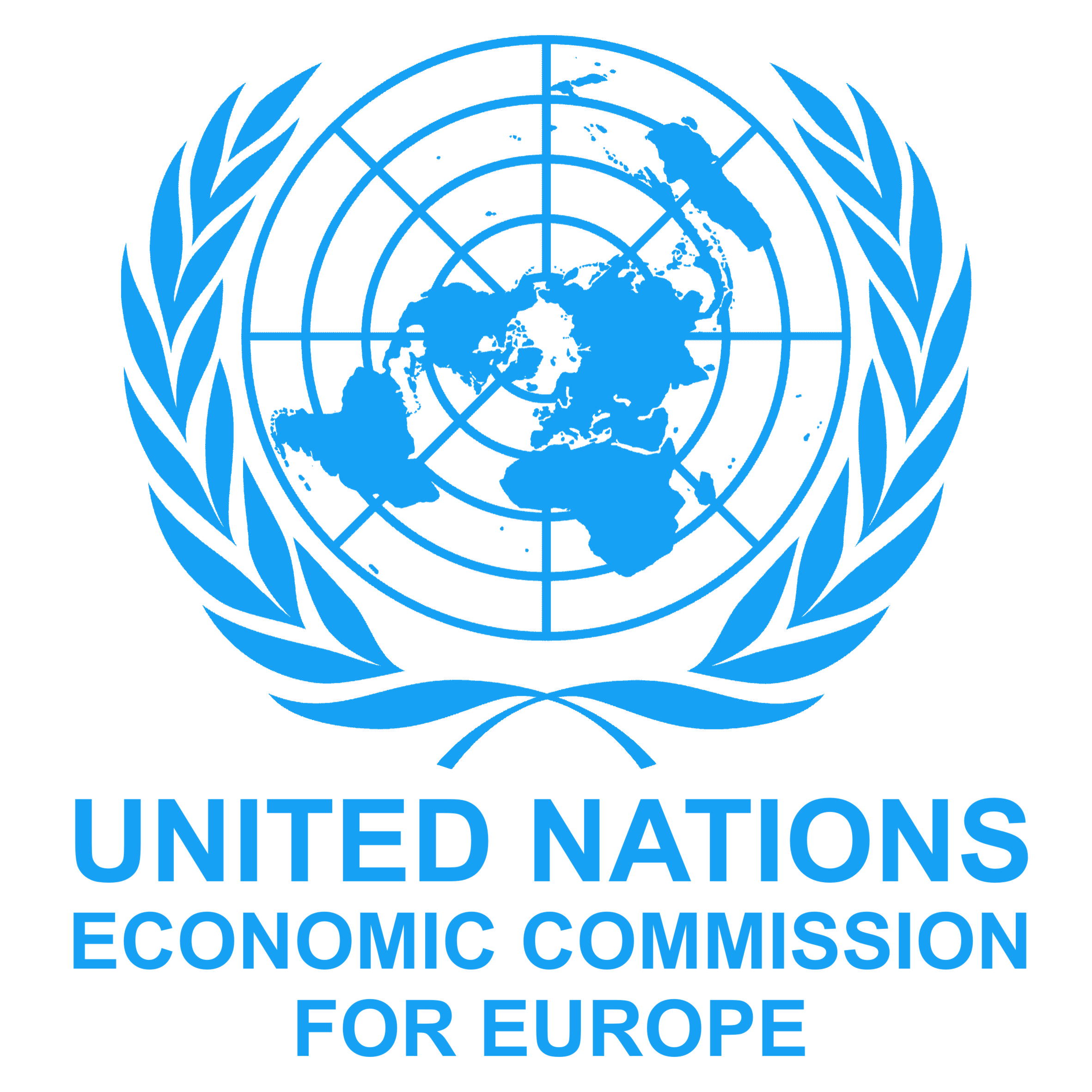 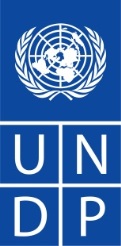 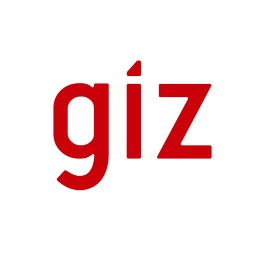      Time     TimeMonday10.06.2013Tuesday11.06.2013Tuesday11.06.2013Wednesday12.06.2013Wednesday12.06.2013Thursday13.06.2013Thursday13.06.20139:00  - 10:301Welcome & OpeningStructure of the workshop About the Guide Needs and expectationsAlexander Avanessov (UNDP)Mario Apostolov (UNECE)Maria Teresa Pisani (UNECE)5Reducing Delays at Border CrossingDietmar Jost (Consultant)Samira Abbu   (GIZ)Damira Osmonova (GIZ)9WTO Negotiations on TFWhy is the WTO discussing TF? 
What are the proposed measures?B. Viohl (Consultant)13Information exchange in global supply chains (GSC)-The roadmap for helping policy makers to overcome identified bottlenecks Peter Smyth (Consultant)11:00 - 12:302Introduction to Trade Facilitation (TF) -Principles and Benefits The Generic Approach to TFMario Apostolov (UNECE)Birgit Viohl (Consultant)6Single Window ImplementationMario Apostolov and Maria Teresa Pisani (UNECE)10Business Process Analysis MethodologyTengfei Wang (UNESCAP)14Information exchange in global supply chains (GSC)-How this is done in other regions of the world (Balkans and Middle East)Peter Smyth (Consultant)Lunch BreakLunch BreakLunch BreakLunch BreakLunch BreakLunch BreakLunch BreakLunch BreakLunch Break13:30 – 15:003TF DomainsTF Instruments & Organizations- Dietmar Jost (Consultant)Birgit Viohl (Consultant)7Single Window ImplementationMaksat Korooluev (GIZ)Country Presentations11Global supply chains in the world economy -A model to identify regulatory, procedural and business requirements Peter Smyth (Consultant)15TF Country Reforms and Capacity Building PlansB. Viohl (Consultant)15:30 – 17:004Creating a Trusted Partnership for TFBirgit Viohl (Consultant)8Rationalize Trade Documents & Info RequirementsDietmar Jost (Consultant)12Agri-Food Supply Chains in the CIS region Mario Apostolov (UNECE)16Workshop Evaluation & ClosureMaria Teresa Pisani (UNECE)Alexander Avanessov (UNDP)